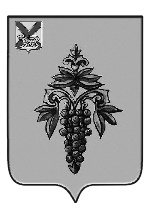 АДМИНИСТРАЦИЯ ЧУГУЕВСКОГО МУНИЦИПАЛЬНОГО РАЙОНА ПРИМОРСКОГО КРАЯ ПОСТАНОВЛЕНИЕс. Чугуевка 17 декабря 2019 года                                                                                                             № 858-НПАОб утверждении муниципальной программы «Благоустройство Чугуевского муниципального округа» на 2020-2024 годыРуководствуясь Федеральным законом от 06 октября 2003 года № 131-ФЗ «Об общих принципах организации местного самоуправления в Российской Федерации», Законом Приморского края от 16 сентября 2019 года № 570-КЗ «О Чугуевском муниципальном округе», статьей 32 Устава Чугуевского муниципального района, администрация Чугуевского муниципального районаПОСТАНОВЛЯЕТ:1. Утвердить прилагаемую муниципальную программу «Благоустройство Чугуевского муниципального округа» на 2020 - 2024 годы. 2. Настоящее постановление вступает в силу с 01 января 2020 года и подлежит опубликованию в Чугуевской районной газете «Наше время» и размещению в сети Интернет.3. Контроль за исполнением настоящего постановления возложить на заместителя главы администрации Чугуевского муниципального района И.Г.Шишкова.Глава Чугуевского муниципального района,глава администрации                                                                                  Р.Ю. ДеменёвУтвержденпостановлением администрацииЧугуевского муниципального районаот 17 декабря 2019 года   № 858-НПАПАСПОРТМУНИЦИПАЛЬНОЙ ПРОГРАММЫ«Благоустройство Чугуевского муниципального округа» на 2020-2024 годы˂*˃ - Подлежит ежегодной корректировке исходя из возможностей бюджета Чугуевского муниципального района на соответствующий год.1. ОБЩАЯ ХАРАКТЕРИСТИКА СФЕРЫ РЕАЛИЗАЦИИПРОГРАММЫ И ПРОГНОЗ ЕЕ РАЗВИТИЯВажнейшей задачей администрации Чугуевского муниципального района является формирование и обеспечение, комфортной и благоприятной среды для проживания населения, в том числе благоустройство и надлежащее содержание дворовых и общественных территорий, строительство детских и спортивных площадок.  Перечень придомовых и общественных территорий отражены в приложении №4 и приложении №5 к Программе. С развитием промышленного производства на территории Чугуевского муниципального округа становится все более актуальной проблема охраны окружающей среды. Не ухоженность парков и скверов, устаревшие архитектурные формы - все это негативно влияет на эмоциональное состояние и качество жизни населения.Отдельно, но не менее остро существует проблема содержания мест захоронения. На территории Чугуевского муниципального округа  действует 29 мест захоронения. Актуальным является реализация мероприятий, направленных на создание и поддержание инфраструктуры кладбищ. Территории, занимаемые кладбищами, должны содержаться в соответствии с законодательством, что определяет необходимость реализации в рамках муниципальной программы мероприятия по текущему содержанию мест захоронения.Немаловажной значимостью так же обладает проблема эвакуации невостребованных умерших, чья численность ежегодно увеличивается.Решение выше указанных проблем требует системного подхода. Что оправдывает применение программного метода. Решение проблемы благоустройства территории муниципального образования способствует обеспечению устойчивого социально-экономического развития округа, повышению привлекательности его внешнего вида, привлечению дополнительных инвестиций в экономику округа.2. ЦЕЛИ И ЗАДАЧИ ПРОГРАММЫОсновной целью Программы является повышение уровня комфортности жизнедеятельности граждан посредством благоустройства территории Чугуевского муниципального округа.Для достижения цели Программы предусматривается решение следующих задач:Улучшение состояния придомовых территорий Чгуевского муниципального округа;Повышение уровня благоустройства общественных территорий Чгуевского муниципального округа;Обеспечение формирования единого облика Чгуевского муниципального округа;Обеспечение создания, содержания и развития объектов благоустройства Чгуевского муниципального района, включая объекты, находящиеся в частной собственности и прилегающие к ним территории; Повышение уровня вовлеченности заинтересованных граждан, организаций в реализацию мероприятий по благоустройству территорий Чгуевского муниципального округа;Создание условий для функционирования мест погребения;Текущее содержание мест захоронения;Реализация Программы позволит: -организовать привлекательный внешний облик Чугуевского муниципального округа.-обеспечить надлежащее содержание мест захоронения на территории;-обеспечить оказание услуг по эвакуации невостребованных умерших;-обеспечить необходимой инфраструктурой действующие общественные муниципальные кладбища.3. ЦЕЛЕВЫЕ ИНДИКАТОРЫ И ПОКАЗАТЕЛИ ПРОГРАММЫПоказатели (индикаторы), соответствующие целям и задачам Программы, представлены в приложении № 1 к Программе. 4. ПЕРЕЧЕНЬ МЕРОПРИЯТИЙ ПРОГРАММЫОбобщенная характеристика мероприятий, предлагаемых к реализации для решения поставленных Программой задач, отражена в приложении № 2 к Программе. Перечень мероприятий Программы носит открытый характер и предусматривает возможность корректировки и дополнения.5. МЕХАНИЗМ РЕАЛИЗАЦИИ ПРОГРАММЫМеханизм реализации Программы направлен на эффективное планирование хода исполнения основных мероприятий, обеспечение контроля исполнения Программных мероприятий, проведению мониторинга состояния работ по выполнению Программы, выработку решений, при возникновении отклонений хода работ от плана мероприятий Программы.Общее руководство реализацией Программы осуществляется заместителем главы администрации Чугуевского муниципального района, курирующего вопросы благоустройства, текущее управление возлагается на управление благоустройства администрации Чугуевского муниципального округа.Заместитель главы администрации Чугуевского муниципального района, курирующий  вопрос по благоустройству, обеспечивает координацию действий исполнителей Программы, контролирует целенаправленное и эффективное использование финансирования на выполнение намеченных мероприятий. Ответственный исполнитель: - обеспечивают реализацию Программы в соответствии с планом мероприятий и в пределах средств, предусмотренных бюджетом Чугуевского муниципального округа на соответствующий финансовый год и плановый период;- вносит в установленном порядке предложения по уточнению мероприятий Программы с учетом складывающейся социально-экономической ситуации.- организует реализацию Программы, обеспечивает внесение изменений в Программу и несет ответственность за достижение целевых индикаторов (показателей) Программы, а также ожидаемых результатов ее реализации;- предоставляет ежеквартально, в срок до 25 числа месяца, следующего за отчетным кварталом, в управление экономического развития и потребительского рынка:- информацию о степени выполнения отдельных мероприятий Программы;- информацию о расходовании бюджетных средств на реализацию Программы;- сведения о достижении значений целевых индикаторов (показателей) Программы;- подготавливает до 1 марта года, следующего за отчетным годом, годовой отчет о ходе реализации и оценке эффективности реализации Программы;- ежегодно, не позднее 15 декабря текущего финансового года, направляет в финансовое управление и управление экономического развития и потребительского рынка план реализации Программы на очередной финансовый год и плановый период.Решение о внесении изменений в Программу и отдельные мероприятия принимается ответственным исполнителем при условии, что планируемые изменения не приведут к ухудшению плановых значений целевых индикаторов (показателей) Программы, а также к увеличению сроков исполнения мероприятий Программы.Решение администрации Чугуевского муниципального района о внесении изменений, приостановлении или досрочном прекращении реализации муниципальной программы, принятое в соответствии с предложениями, изложенными в годовом отчете, оформляются ответственным исполнителем постановлением администрации Чугуевского муниципального района.6. РЕСУРСНОЕ ОБЕСПЕЧЕНИЕ ПРОГРАММЫИсточником финансирования Программы указаны в приложении № 3 к Программе.7. СРОКИ И ЭТАПЫ РЕАЛИЗАЦИИ ПРОГРАММЫПрограмма реализуется в 2020 – 2024 годах в один этап.8. ОЦЕНКА ЭФФЕКТИВНОСТИ РЕАЛИЗАЦИИ ПРОГРАММЫОценка эффективности реализации Программы проводится в соответствии с постановлением администрации Чугуевского муниципального района от 08.11.2013 № 936 «Об утверждении Порядка принятия решений о разработке, формирования, реализации и проведения оценки эффективности реализации муниципальных программ в администрации Чугуевского муниципального района». СВЕДЕНИЯ О ЦЕЛЕВЫХ ИНДИКАТОРАХ, ПОКАЗАТЕЛЯХ МУНИЦИПАЛЬНОЙ ПРОГРАММЫ«Благоустройство Чугуевского муниципального округа» на 2020-2024 годы»                                                                                                                                                                                 Приложение № 2 к ПрограммеОБОБЩЕННАЯ ХАРАКТЕРИСТИКАРЕАЛИЗУЕМЫХ В СОСТАВЕ МУНИЦИПАЛЬНОЙ ПРОГРАММЫ, ПОДПРОГРАММ И ОТДЕЛЬНЫХ МЕРОПРИЯТИЙ«Благоустройство Чугуевского муниципального округа» на 2020-2024 годы»Приложение № 3 к Программе Приложение №4 к муниципальной программеПриложение № 5к муниципальной программеОтветственный исполнитель Программы                        Управление благоустройства администрации Чугуевского муниципального районаСоисполнители ПрограммыСоисполнителей нетСтруктура ПрограммыПодпрограмм – нет. Программа включает выполнение отдельных мероприятий:«Организация мероприятий по благоустройству Чугуевского муниципального округа»;«Организация ритуальных услуг и содержание мест захоронения Чугуевского муниципального округа»; «Формирование комфортной городской среды»;«Благоустройство территорий детских и спортивных площадок».Реквизиты нормативных правовых актов, которыми утверждены государственныепрограммы Российской Федерации, Приморского края                         Государственная программа Приморского края «Формирование современной городской среды муниципальных образований Приморского края», утвержденная постановлением Администрации Приморского края от 31 августа 2017 года №356-па. Приказ Минстроя России от 06.04.2017 № 691/пр «Об утверждении методических рекомендаций по подготовке государственных программ субъектов Российской Федерации и муниципальных программ формирования современной городской среды в рамках реализации приоритетного проекта "Формирование комфортной городской среды" на 2018-2024 годы»Цель Программы                                             Повышение уровня комфортности жизнедеятельности граждан посредством благоустройства территории Чугуевского муниципального округа.Задачи Программы                                           Улучшение состояния придомовых территорий Чугуевского муниципального округа;Повышение уровня благоустройства общественных территорий Чугуевского муниципального района;Обеспечение   формирования    единого  облика                                                                                                                                                                                                                                 Чугуевского муниципального округа;Обеспечение создания, содержания и развития объектов благоустройства Чугуевского муниципального округа, включая объекты, находящиеся в частной собственности и прилегающие к ним территории; Повышение уровня вовлеченности заинтересованных граждан, организаций в реализацию мероприятий по благоустройству территорий Чугуевского муниципального округа;Создание условий для функционирования мест погребения;Текущее содержание мест захоронения;Создание условий для обеспечения санитарно-эпидемиологического благополучия населения на территории района, в том числе соблюдения санитарных и экологических требований при организации мест погребения.Целевые индикаторы, показатели Программы                   Доля территорий Чугуевского муниципального округа, на которых проведены процедуры благоустройства;Удельный вес муниципальных кладбищ, на которых проведены работы по текущему содержанию мест захоронения;Количество кладбищ, на которых проводились  кадастровые работ по установлению границ;Количество благоустроенных дворовых и общественных территорий;Количество благоустроенных детских и спортивных площадок;Этапы и сроки реализации Программы                         2020 - 2024 годы, в один этапОбъем средств бюджета Чугуевского муниципального округа на финансирование муниципальной программы и прогнозная оценка привлекаемых  на реализацию ее целей средств федерального, краевого бюджетов,    внебюджетных источников                  Общий объем финансирования мероприятий Программы составляет: 121728,76 тыс. рублей, в том числе: - общий объем средств бюджета Чугуевского муниципального округа:23387,6 тыс. рублей, в том числе по годам: 2020 год –  4970,86 тыс. рублей;2021год -    4912,51тыс. рублей;2022 год -    4862,51 тыс. рублей;2023 год -    4320,86 тыс. рублей;2024 год -    4320,86 тыс. рублей;- прогнозная оценка привлеченных средств федерального бюджета на реализацию мероприятий программы составляет:36140,93 тыс. рублей, в том числе по годам:2020 год -   5753,13 тыс. рублей;2021 год -   7596,95 тыс. рублей;2022 год -   7596,95 тыс. рублей;2023 год -   7596,95 тыс. рублей;2024 год -   7596,95 тыс. рублей.- прогнозная оценка привлеченных средств краевого бюджета на реализацию мероприятий программы составляет: 62200,23 тыс. рублей, в том числе по годам:2020 год -   13580,07 тыс. рублей;2021 год -   12155,04  тыс. рублей;2022 год -   12155,04  тыс. рублей;2023 год -   12155,04 тыс. рублей;2024 год -   12155,04 тыс. рублей.Ожидаемые результаты реализации Программы                  Количество благоустроенных дворовых и общественных территорий,27 ед;Количество благоустроенных детских и спортивных площадок, 50 ед;;Обеспечение надлежащего содержания мест захоронения на территории района 100%;Проведение кадастровых работ по установлению границ кладбищ, 4 ед;.Приложение №1к Программе № п/пЦелевой индикаторпоказательЕд.измЗначение целевого индикатора, показателяЗначение целевого индикатора, показателяЗначение целевого индикатора, показателяЗначение целевого индикатора, показателяЗначение целевого индикатора, показателяЗначение целевого индикатора, показателя№ п/пЦелевой индикаторпоказательЕд.измОтчетный финансовый 2019 2020 2021 20222023 2024 1Доля территорий Чугуевского муниципального округа, на которых проведены процедуры благоустройства%1001001001001001002Удельный вес муниципальных кладбищ, на которых проведены работы по текущему содержанию мест захоронения%1001001001001001003Количество кладбищ, на которых проведены кадастровые работы по установлению границ.ед.--11114Количество благоустроенных дворовых и общественных территорий , в год ед.5555665Количество благоустроенных детских и спортивных площадок, в годед.101010101010№ п/пНаименование  подпрограммы,  отдельного мероприятия муниципальной программыОтветственный исполнитель, соисполнительСрок реализацииСрок реализацииСрок реализации№ п/пНаименование  подпрограммы,  отдельного мероприятия муниципальной программыОтветственный исполнитель, соисполнительНачало реализации подпрограммы,  отдельного мероприятияОкончания реализации подпрограммы,  отдельного мероприятияОжидаемый результат(краткое описание)№ п/пНаименование  подпрограммы,  отдельного мероприятия муниципальной программыОтветственный исполнитель, соисполнительНачало реализации подпрограммы,  отдельного мероприятияОкончания реализации подпрограммы,  отдельного мероприятияОжидаемый результат(краткое описание)№ п/пНаименование  подпрограммы,  отдельного мероприятия муниципальной программыОтветственный исполнитель, соисполнительНачало реализации подпрограммы,  отдельного мероприятияОкончания реализации подпрограммы,  отдельного мероприятияОжидаемый результат(краткое описание)1.Благоустройство территорий округаУправление благоустройства администрации Чугуевского муниципального района20202024Повышение уровня комфортности жизнедеятельности граждан посредством благоустройства территории Чугуевского муниципального округа.2.Организация  ритуальных услуг и содержание мест захоронения Управление благоустройства администрации Чугуевского муниципального района20202024Обеспечение надлежащего содержания мест захоронения на территории округа;Обеспечение оказания услуг по эвакуации невостребованных умерших;Обеспечение необходимой инфраструктурой действующих общественных муниципальных кладбищ.3.Благоустройство дворовых и общественных территорийУправление благоустройства администрации Чугуевского муниципального района20202024Увеличение количества благоустроенных дворовых и общественных территорий4.Устройство территорий детских и спортивных площадокУправление благоустройства администрации Чугуевского муниципального района20202024Увеличение количества благоустроенных детских и спортивных площадокИНФОРМАЦИЯИНФОРМАЦИЯИНФОРМАЦИЯИНФОРМАЦИЯИНФОРМАЦИЯИНФОРМАЦИЯИНФОРМАЦИЯИНФОРМАЦИЯИНФОРМАЦИЯИНФОРМАЦИЯИНФОРМАЦИЯИНФОРМАЦИЯО РЕСУРСНОМ ОБЕСПЕЧЕНИИ ПРОГРАММЫ ЗА СЧЕТ СРЕДСТВ БЮДЖЕТА ЧУГУЕВСКОГО МУНИЦИПАЛЬНОГО ОКРУГАИ ПРИВЛЕКАЕМЫХ СРЕДСТВ ФЕДЕРАЛЬНОГО БЮДЖЕТА, КРАЕВОГО БЮДЖЕТА, БЮДЖЕТОВ ГОСУДАРСТВЕННЫХ ВНЕБЮДЖЕТНЫХ ФОНДОВ, ИНЫХ ВНЕБЮДЖЕТНЫХ ИСТОЧНИКОВО РЕСУРСНОМ ОБЕСПЕЧЕНИИ ПРОГРАММЫ ЗА СЧЕТ СРЕДСТВ БЮДЖЕТА ЧУГУЕВСКОГО МУНИЦИПАЛЬНОГО ОКРУГАИ ПРИВЛЕКАЕМЫХ СРЕДСТВ ФЕДЕРАЛЬНОГО БЮДЖЕТА, КРАЕВОГО БЮДЖЕТА, БЮДЖЕТОВ ГОСУДАРСТВЕННЫХ ВНЕБЮДЖЕТНЫХ ФОНДОВ, ИНЫХ ВНЕБЮДЖЕТНЫХ ИСТОЧНИКОВО РЕСУРСНОМ ОБЕСПЕЧЕНИИ ПРОГРАММЫ ЗА СЧЕТ СРЕДСТВ БЮДЖЕТА ЧУГУЕВСКОГО МУНИЦИПАЛЬНОГО ОКРУГАИ ПРИВЛЕКАЕМЫХ СРЕДСТВ ФЕДЕРАЛЬНОГО БЮДЖЕТА, КРАЕВОГО БЮДЖЕТА, БЮДЖЕТОВ ГОСУДАРСТВЕННЫХ ВНЕБЮДЖЕТНЫХ ФОНДОВ, ИНЫХ ВНЕБЮДЖЕТНЫХ ИСТОЧНИКОВО РЕСУРСНОМ ОБЕСПЕЧЕНИИ ПРОГРАММЫ ЗА СЧЕТ СРЕДСТВ БЮДЖЕТА ЧУГУЕВСКОГО МУНИЦИПАЛЬНОГО ОКРУГАИ ПРИВЛЕКАЕМЫХ СРЕДСТВ ФЕДЕРАЛЬНОГО БЮДЖЕТА, КРАЕВОГО БЮДЖЕТА, БЮДЖЕТОВ ГОСУДАРСТВЕННЫХ ВНЕБЮДЖЕТНЫХ ФОНДОВ, ИНЫХ ВНЕБЮДЖЕТНЫХ ИСТОЧНИКОВО РЕСУРСНОМ ОБЕСПЕЧЕНИИ ПРОГРАММЫ ЗА СЧЕТ СРЕДСТВ БЮДЖЕТА ЧУГУЕВСКОГО МУНИЦИПАЛЬНОГО ОКРУГАИ ПРИВЛЕКАЕМЫХ СРЕДСТВ ФЕДЕРАЛЬНОГО БЮДЖЕТА, КРАЕВОГО БЮДЖЕТА, БЮДЖЕТОВ ГОСУДАРСТВЕННЫХ ВНЕБЮДЖЕТНЫХ ФОНДОВ, ИНЫХ ВНЕБЮДЖЕТНЫХ ИСТОЧНИКОВО РЕСУРСНОМ ОБЕСПЕЧЕНИИ ПРОГРАММЫ ЗА СЧЕТ СРЕДСТВ БЮДЖЕТА ЧУГУЕВСКОГО МУНИЦИПАЛЬНОГО ОКРУГАИ ПРИВЛЕКАЕМЫХ СРЕДСТВ ФЕДЕРАЛЬНОГО БЮДЖЕТА, КРАЕВОГО БЮДЖЕТА, БЮДЖЕТОВ ГОСУДАРСТВЕННЫХ ВНЕБЮДЖЕТНЫХ ФОНДОВ, ИНЫХ ВНЕБЮДЖЕТНЫХ ИСТОЧНИКОВО РЕСУРСНОМ ОБЕСПЕЧЕНИИ ПРОГРАММЫ ЗА СЧЕТ СРЕДСТВ БЮДЖЕТА ЧУГУЕВСКОГО МУНИЦИПАЛЬНОГО ОКРУГАИ ПРИВЛЕКАЕМЫХ СРЕДСТВ ФЕДЕРАЛЬНОГО БЮДЖЕТА, КРАЕВОГО БЮДЖЕТА, БЮДЖЕТОВ ГОСУДАРСТВЕННЫХ ВНЕБЮДЖЕТНЫХ ФОНДОВ, ИНЫХ ВНЕБЮДЖЕТНЫХ ИСТОЧНИКОВО РЕСУРСНОМ ОБЕСПЕЧЕНИИ ПРОГРАММЫ ЗА СЧЕТ СРЕДСТВ БЮДЖЕТА ЧУГУЕВСКОГО МУНИЦИПАЛЬНОГО ОКРУГАИ ПРИВЛЕКАЕМЫХ СРЕДСТВ ФЕДЕРАЛЬНОГО БЮДЖЕТА, КРАЕВОГО БЮДЖЕТА, БЮДЖЕТОВ ГОСУДАРСТВЕННЫХ ВНЕБЮДЖЕТНЫХ ФОНДОВ, ИНЫХ ВНЕБЮДЖЕТНЫХ ИСТОЧНИКОВО РЕСУРСНОМ ОБЕСПЕЧЕНИИ ПРОГРАММЫ ЗА СЧЕТ СРЕДСТВ БЮДЖЕТА ЧУГУЕВСКОГО МУНИЦИПАЛЬНОГО ОКРУГАИ ПРИВЛЕКАЕМЫХ СРЕДСТВ ФЕДЕРАЛЬНОГО БЮДЖЕТА, КРАЕВОГО БЮДЖЕТА, БЮДЖЕТОВ ГОСУДАРСТВЕННЫХ ВНЕБЮДЖЕТНЫХ ФОНДОВ, ИНЫХ ВНЕБЮДЖЕТНЫХ ИСТОЧНИКОВО РЕСУРСНОМ ОБЕСПЕЧЕНИИ ПРОГРАММЫ ЗА СЧЕТ СРЕДСТВ БЮДЖЕТА ЧУГУЕВСКОГО МУНИЦИПАЛЬНОГО ОКРУГАИ ПРИВЛЕКАЕМЫХ СРЕДСТВ ФЕДЕРАЛЬНОГО БЮДЖЕТА, КРАЕВОГО БЮДЖЕТА, БЮДЖЕТОВ ГОСУДАРСТВЕННЫХ ВНЕБЮДЖЕТНЫХ ФОНДОВ, ИНЫХ ВНЕБЮДЖЕТНЫХ ИСТОЧНИКОВО РЕСУРСНОМ ОБЕСПЕЧЕНИИ ПРОГРАММЫ ЗА СЧЕТ СРЕДСТВ БЮДЖЕТА ЧУГУЕВСКОГО МУНИЦИПАЛЬНОГО ОКРУГАИ ПРИВЛЕКАЕМЫХ СРЕДСТВ ФЕДЕРАЛЬНОГО БЮДЖЕТА, КРАЕВОГО БЮДЖЕТА, БЮДЖЕТОВ ГОСУДАРСТВЕННЫХ ВНЕБЮДЖЕТНЫХ ФОНДОВ, ИНЫХ ВНЕБЮДЖЕТНЫХ ИСТОЧНИКОВО РЕСУРСНОМ ОБЕСПЕЧЕНИИ ПРОГРАММЫ ЗА СЧЕТ СРЕДСТВ БЮДЖЕТА ЧУГУЕВСКОГО МУНИЦИПАЛЬНОГО ОКРУГАИ ПРИВЛЕКАЕМЫХ СРЕДСТВ ФЕДЕРАЛЬНОГО БЮДЖЕТА, КРАЕВОГО БЮДЖЕТА, БЮДЖЕТОВ ГОСУДАРСТВЕННЫХ ВНЕБЮДЖЕТНЫХ ФОНДОВ, ИНЫХ ВНЕБЮДЖЕТНЫХ ИСТОЧНИКОВ«Благоустройство Чугуевского муниципального округа» на 2020-2024 годы»«Благоустройство Чугуевского муниципального округа» на 2020-2024 годы»«Благоустройство Чугуевского муниципального округа» на 2020-2024 годы»«Благоустройство Чугуевского муниципального округа» на 2020-2024 годы»«Благоустройство Чугуевского муниципального округа» на 2020-2024 годы»«Благоустройство Чугуевского муниципального округа» на 2020-2024 годы»«Благоустройство Чугуевского муниципального округа» на 2020-2024 годы»«Благоустройство Чугуевского муниципального округа» на 2020-2024 годы»«Благоустройство Чугуевского муниципального округа» на 2020-2024 годы»«Благоустройство Чугуевского муниципального округа» на 2020-2024 годы»«Благоустройство Чугуевского муниципального округа» на 2020-2024 годы»«Благоустройство Чугуевского муниципального округа» на 2020-2024 годы»№ п/пНаименование  программы,
подпрограммы, отдельного мероприятияГлавный распорядитель бюджетных средствИсточник
ресурсного
обеспеченияРасходы (тыс. руб.), годыРасходы (тыс. руб.), годыРасходы (тыс. руб.), годыРасходы (тыс. руб.), годыРасходы (тыс. руб.), годыРасходы (тыс. руб.), годы№ п/пНаименование  программы,
подпрограммы, отдельного мероприятияГлавный распорядитель бюджетных средствИсточник
ресурсного
обеспечениявсего 2020202120222023202412 3 45678910Муниципальная программа "Благоустройство Чугуевского муниципального округа" на 2020-2024 годыАдминистрация Чугуевского Муниципального районаВсего121728,7624304,0624664,5024614,524072,8524072,85Муниципальная программа "Благоустройство Чугуевского муниципального округа" на 2020-2024 годыАдминистрация Чугуевского Муниципального районаФедеральный бюджет36140,935753,137596,957596,957596,957596,95Муниципальная программа "Благоустройство Чугуевского муниципального округа" на 2020-2024 годыАдминистрация Чугуевского Муниципального районаКраевой бюджет62200,2313580,0712155,0412155,0412155,0412155,04Муниципальная программа "Благоустройство Чугуевского муниципального округа" на 2020-2024 годыАдминистрация Чугуевского Муниципального районаБюджет Чугуевского МО23387,64970,864912,514862,514320,864320,861.Основное мероприятие "Организация мероприятий по благоустройству Чугуевского муниципального округа"1.Основное мероприятие "Организация мероприятий по благоустройству Чугуевского муниципального округа"1.Основное мероприятие "Организация мероприятий по благоустройству Чугуевского муниципального округа"1.Основное мероприятие "Организация мероприятий по благоустройству Чугуевского муниципального округа"1.Основное мероприятие "Организация мероприятий по благоустройству Чугуевского муниципального округа"1.Основное мероприятие "Организация мероприятий по благоустройству Чугуевского муниципального округа"1.Основное мероприятие "Организация мероприятий по благоустройству Чугуевского муниципального округа"1.Основное мероприятие "Организация мероприятий по благоустройству Чугуевского муниципального округа"1.Основное мероприятие "Организация мероприятий по благоустройству Чугуевского муниципального округа"1.Основное мероприятие "Организация мероприятий по благоустройству Чугуевского муниципального округа"1.1Благоустройство территории округа Администрация Чугуевского Муниципального районаБюджет Чугуевского МО14833,33250,03291,653291,65250025002.Основное мероприятие «Организация  ритуальных услуг и содержание мест захоронения»2.Основное мероприятие «Организация  ритуальных услуг и содержание мест захоронения»2.Основное мероприятие «Организация  ритуальных услуг и содержание мест захоронения»2.Основное мероприятие «Организация  ритуальных услуг и содержание мест захоронения»2.Основное мероприятие «Организация  ритуальных услуг и содержание мест захоронения»2.Основное мероприятие «Организация  ритуальных услуг и содержание мест захоронения»2.Основное мероприятие «Организация  ритуальных услуг и содержание мест захоронения»2.Основное мероприятие «Организация  ритуальных услуг и содержание мест захоронения»2.Основное мероприятие «Организация  ритуальных услуг и содержание мест захоронения»2.Основное мероприятие «Организация  ритуальных услуг и содержание мест захоронения»1.2Организация  ритуальных услуг и содержание мест захороненияАдминистрация Чугуевского Муниципального районаБюджет Чугуевского МО4950,01000,0900,0850,01100,01100,03.Основное мероприятие " Формирование современной городской среды "3.Основное мероприятие " Формирование современной городской среды "3.Основное мероприятие " Формирование современной городской среды "3.Основное мероприятие " Формирование современной городской среды "3.Основное мероприятие " Формирование современной городской среды "3.Основное мероприятие " Формирование современной городской среды "3.Основное мероприятие " Формирование современной городской среды "3.Основное мероприятие " Формирование современной городской среды "3.Основное мероприятие " Формирование современной городской среды "3.Основное мероприятие " Формирование современной городской среды "3.1Устройство дворовых территорий многоквартирных домовАдминистрация Чугуевского Муниципального районавсего25691,472964,915681,645681,645681,645681,643.1Устройство дворовых территорий многоквартирных домовАдминистрация Чугуевского Муниципального районаФедеральный бюджет24486,02876,565402,365402,365402,365402,363.1Устройство дворовых территорий многоквартирных домовАдминистрация Чугуевского Муниципального районаКраевой бюджет499,7158,71110,25110,25110,25110,253.1Устройство дворовых территорий многоквартирных домовАдминистрация Чугуевского Муниципального районаБюджет Чугуевского МО705,7629,64169,03169,03169,03169,033.2Устройство территорий общественного пользованияАдминистрация Чугуевского Муниципального районавсего12012,922964,922262,02262,02262,02262,03.2Устройство территорий общественного пользованияАдминистрация Чугуевского Муниципального районаФедеральный бюджет11654,932876,572194,592194,592194,592194,593.2Устройство территорий общественного пользованияАдминистрация Чугуевского Муниципального районаКраевой бюджет237,8658,744,7944,7944,7944,793.2Устройство территорий общественного пользованияАдминистрация Чугуевского Муниципального районаБюджет Чугуевского МО120,1329,6522,6222,6222,6222,623.3Проектирование и проверка проектно-сметной документации Администрация Чугуевского Муниципального районавсего 2157,58525,58408,0408,0408,0408,03.3Проектирование и проверка проектно-сметной документации Администрация Чугуевского Муниципального районаБюджет Чугуевского МО2157,58525,58408,0408,0408,0408,04.Основное мероприятие "Благоустройство территорий детских и спортивных площадок"4.Основное мероприятие "Благоустройство территорий детских и спортивных площадок"4.Основное мероприятие "Благоустройство территорий детских и спортивных площадок"4.Основное мероприятие "Благоустройство территорий детских и спортивных площадок"4.Основное мероприятие "Благоустройство территорий детских и спортивных площадок"4.Основное мероприятие "Благоустройство территорий детских и спортивных площадок"4.Основное мероприятие "Благоустройство территорий детских и спортивных площадок"4.Основное мероприятие "Благоустройство территорий детских и спортивных площадок"4.Основное мероприятие "Благоустройство территорий детских и спортивных площадок"4.Основное мероприятие "Благоустройство территорий детских и спортивных площадок"4.1Выполнение работ по устройству территорий детских и спортивных площадок Администрация Чугуевского Муниципального районавсего 62083,4913598,6512121,2112121,2112121,2112121,214.1Выполнение работ по устройству территорий детских и спортивных площадок Администрация Чугуевского Муниципального районаКраевой бюджет61462,6613462,6612000,012000,012000,012000,04.1Выполнение работ по устройству территорий детских и спортивных площадок Администрация Чугуевского Муниципального районаБюджет Чугуевского МО620,83135,99121,21121,21121,21121,21ПЕРЕЧЕНЬдворовых территорий, нуждающихся в благоустройстве (с учетом их физического состояния) и подлежащих благоустройству исходя из минимального перечня работ по благоустройству в рамках муниципальной программы «Благоустройство Чугуевского муниципального округа на 2020-2024 годы»№ п/пНаименование муниципального образования, адрес домаМинимальный перечень видов работМинимальный перечень видов работМинимальный перечень видов работМинимальный перечень видов работСрок выполнения работ№ п/пНаименование муниципального образования, адрес домаремонт дворовых проездовобеспечение освещения дворовыхтерриторийУстановка скамеекустановка урн для мусораСрок выполнения работ12345671с.Чугуевка, ул. Комсомольская д.14ас.Чугуевка, ул. Комсомольская д.16ас.Чугуевка, ул. Комсомольская д.18ас.Чугуевка, ул. 50 лет Октября д.177а++++2020-2024гг2с.Чугуевка, ул. Комсомольская д.29++++         2020-2024гг3с.Чугуевка, ул. Школная д.2с.Чугуевка, ул. Школьная д.4с.Чугуевка, ул. Комсомольская д.31бс.Чугуевка, ул. Комсомольская д 31в++++2020-2024гг4с.Чугуевка, ул. 50 лет Октября д.183с.Чугуевка, ул. 50 лет Октября д.185++++         2020-2024гг5с.Новочугуевка, ул. Вокзальная д.2++++          2020-2024гг6с.Новочугуевка, ул. Вокзальная д.4++++         2020-2024гг7с.Новочугуевка, ул. Вокзальная д.1с.Новочугуевка, ул. Вокзальная д.3++++         2020-2024гг8с.Новочугуевка, ул. Вокзальная д.6с.Новочугуевка, ул. Вокзальная д.5++++          2020-2024гг9с.Чугуевка, ул. Магистральная д.1с.Чугуевка, ул. Магистральная д.1а++++          2020-2024гг10с.Чугуевка, ул. Комарова д.12ас.Чугуевка, ул. Комарова д.12б++++          2020-2024гг11с.Чугуевка, ул. Комарова д.16++++         2020-2024гг12с.Чугуевка, ул. Комарова д.17++++          2020-2024гг13с.Чугуевка, ул. Комарова д.19++++         2020-2024гг14с.Чугуевка, ул. Титова д.60с.Чугуевка, ул. Титова д.61с.Чугуевка, ул. Титова д.62++++         2020-2024гг15с.Чугуевка, ул. Лесная д.55++++        2020-2024гг16с.Чугуевка, ул. Дзержинского д.1с.Чугуевка, ул. Дзержинского д.3++++         2020-2024гг17с.Чугуевка, ул. Дзержинского д.5++++         2020-2024гг18с.Чугуевка, ул. Дзержинского д.2++++          2020-2024гг19с.Чугуевка, ул. Титова д.59++++          2020-2024гг20с.Чугуевка, ул. Комарова д.10++++         2020-2024гг21с.Чугуевка, ул. Комарова д.15++++          2020-2024гг22с.Чугуевка, ул. Строительная д.2++++          2020-2024гг23с.Чугуевка, ул. Строительная д.8++++         2020-2024гг24с.Чугуевка, ул. Титова д.25++++         2020-2024гг25с.Чугуевка, ул. Титова д.26++++         2020-2024гг26с.Чугуевка, ул. Титова д.27++++         2020-2024гг27с.Чугуевка, ул. Комарова д.9+                +++         2020-2024ггПЕРЕЧЕНЬПЕРЕЧЕНЬПЕРЕЧЕНЬПЕРЕЧЕНЬобщественных территорий, нуждающихся в благоустройстве (с учетом их физического состояния) и подлежащих благоустройству в рамках муниципальной программы «Благоустройство Чугуевского муниципального округа на 2020-2024 годы»общественных территорий, нуждающихся в благоустройстве (с учетом их физического состояния) и подлежащих благоустройству в рамках муниципальной программы «Благоустройство Чугуевского муниципального округа на 2020-2024 годы»общественных территорий, нуждающихся в благоустройстве (с учетом их физического состояния) и подлежащих благоустройству в рамках муниципальной программы «Благоустройство Чугуевского муниципального округа на 2020-2024 годы»общественных территорий, нуждающихся в благоустройстве (с учетом их физического состояния) и подлежащих благоустройству в рамках муниципальной программы «Благоустройство Чугуевского муниципального округа на 2020-2024 годы»№ п/пНаименование муниципального образования, наименование и адресобщественной территорииПеречень видов работСрок выполнения работСрок выполнения работ1Пешеходная зона «Памятник борцам за власть Советов», село Чугуевка, улица 50 лет Октября, д. 193.минимальный перечень видов работ2020-2024гг2020-2024гг2Детская площадка «Тополек», село Чугуевка, улица Комсомольская.минимальный перечень видов работ2020-2024гг2020-2024гг3Спортивная площадка, село Чугуевка, улица Комарова, 50А.минимальный перечень видов работ2020-2024гг2020-2024гг4Пешеходная зона, село Новочугуевка, улица Вокзальная.минимальный перечень видов работ2020-2024гг2020-2024гг5Пешеходная зона, село Чугуевка, улица Пугачева д.3.минимальный перечень видов работ2020-2024гг2020-2024гг6Пешеходная зона, село Чугуевка, улица Комсомольская, д. 27Б.минимальный перечень видов работ2020-2024гг2020-2024гг7Спортивно-игровая площадка село Чугуевка, улица Лесная, д. 45.минимальный перечень видов работ2020-2024гг2020-2024гг